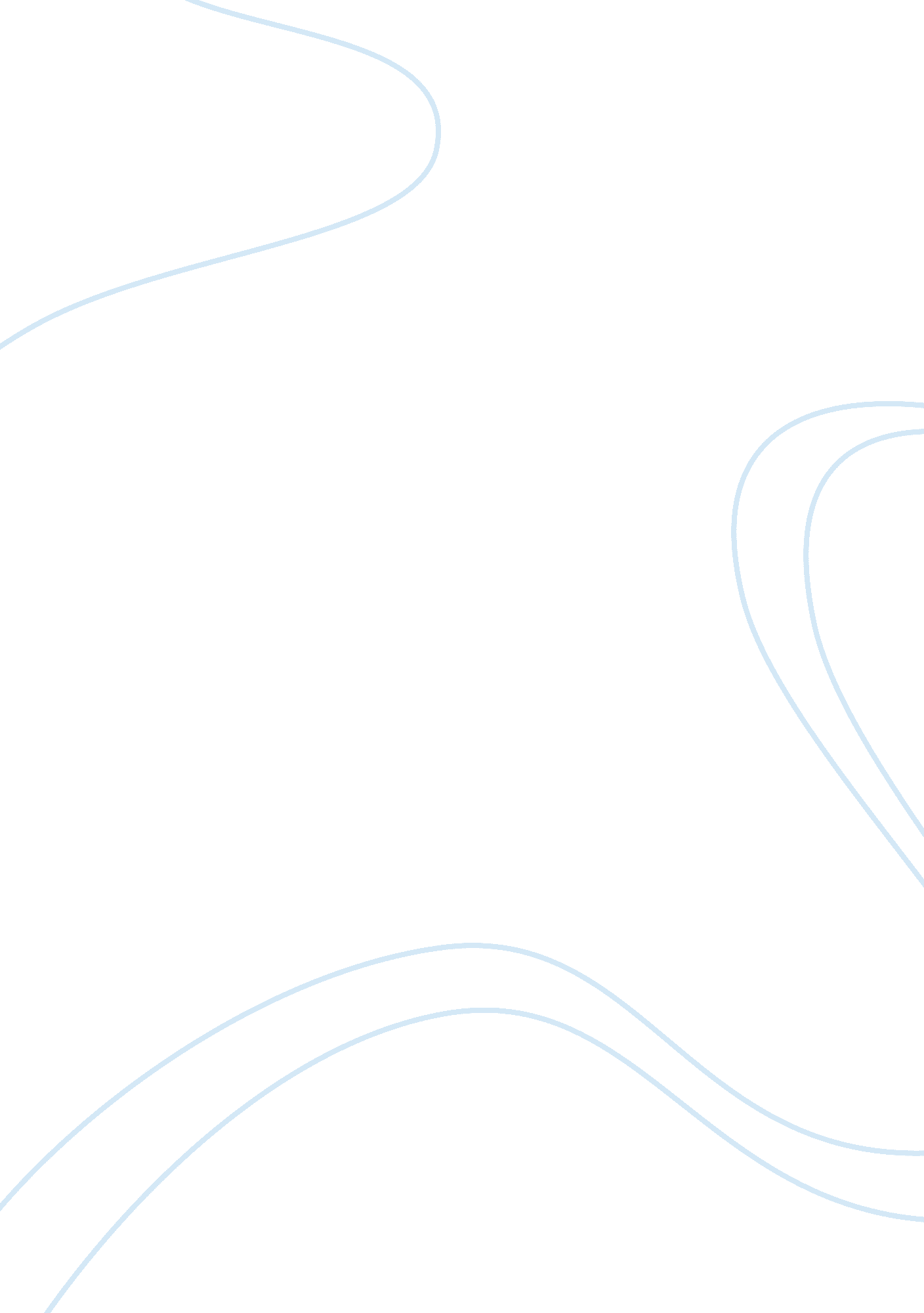 Jane eyre: a cinderella story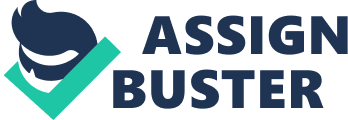 The Novel Jane Eyre in several aspects can be compared to “ Cinderella”. Jane is similar to Cinderella, Rochester is like Prince Charming, Mrs. Reed is like her evil step mother, Eliza and Georgiana are like the evil step sisters. Jane’s life at Gateshed is like Cinderella’s life at her step mother’s house. When Jane was living at Thornfield, is like Cinderella when she married the prince, and was living in the palace. Mr. Rochester is like her prince charming, which takes her away from her ugly life. But Jane is there to give his ward Adele an education. That is how Mr. Rochester first falls in love with Jane when he sees the knowledge and education that Jane has. Grace Poole is like the spell that the fairy god-mother casts on Cinderella to go to the ball and then wears off at midnight. And when the spell wears off Grace tries to kill Jane because she is taking care of Bertha that is actually married to Rochester. And Grace succeeds in ruining the wedding. When Jane Eyre, she goes back to Gateshed to her Aunt Mrs. Reed’s house when Mrs. Reed is dying. Is like when Cinderella marries the prince and allows the step-mother and step-sisters to work in the palace as her servant. As Cinderella, was to her step-mother and sisters when she lived with them in their house. And Jane actually kind have became friends with her cousins Eliza and Georgiana, after she finds out that John Reed has died. And she does not forgive Mrs. Reed like she expects her to do. Mrs. Reed expects to receive Jane’s forgiveness and how she was treated like when she lived in Gateshed. And Mrs. Reed then dies at midnight. When Jane leaves Gateshed and goes to the Lowood School for orphan girls, her life does not get much better. She is neglected and not taken very good care of. When Mr. Brocklehust leaves the school and Miss Temple takes over things get a little better. Miss Temple is like the fairy god-mother. Miss Temple does not dress her well like the fairy god-mother does in Cinderella so she can get the prince to fall in love with her. But what Miss. Temple does give Jane is the knowledge that brings out the best in her. That is what attracts Mr. Rochester to her. Rochester hires her to educate his ward Adele and then proceeds to fall in love with Jane. Rochester is scheduled to be married to the beautiful Blanche Ingram, he ordered a carriage for her that he hoped would do his new wife justice. Jane’s life in Gateshed is like Cinderella’s life with her evil step-mother and step-sisters. Jane is like a slave in Gateshed as Cinderella was a slave at her step-mothers, doing the cooking, cleaning and laundry. Jane was locked in the red room for a punishment, when she retaliated to her cousin john’s violence towards her. Is similar to when Cinderella was locked in her room when the prince was going around the town after the ball to try to find the eligible lady that the glass slipper belonged toJane Eyre is similar to Cinderella that she is Cinderella, Miss. Temple is her fairy god mother, Rochester is like Prince Charming, Grace is the spell, Her aunt and cousins are her evil step-mother and sisters. Her aunt uses her as a slave. Miss. Temple makes her better then she was originally. Rochester and Jane fall in love. And Grace is the spell that wears off. 